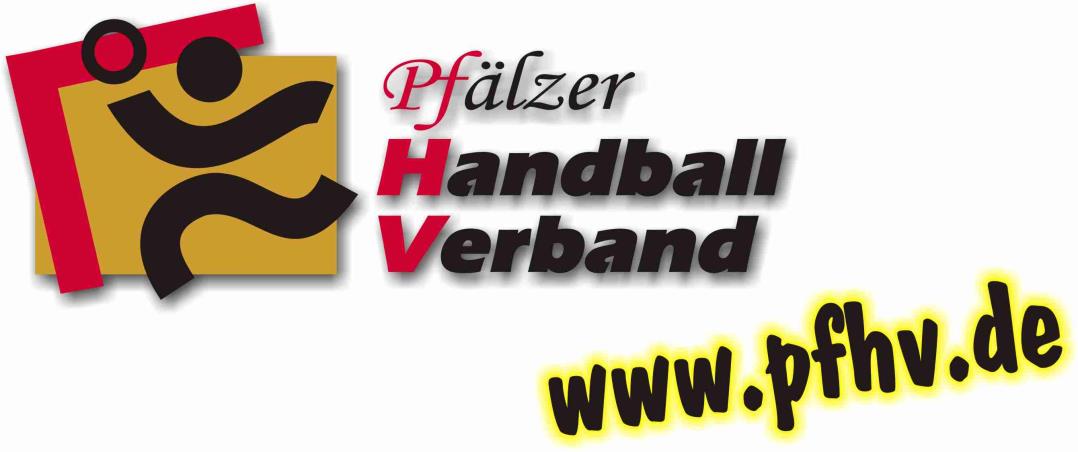 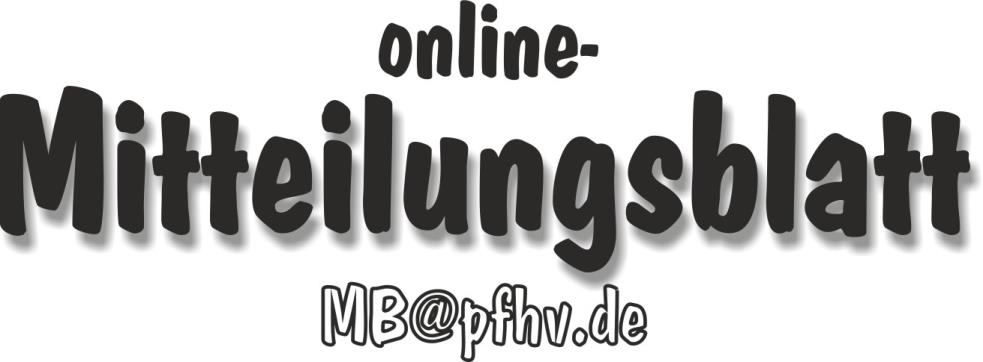 Nummer 09Stand: 28.02.2019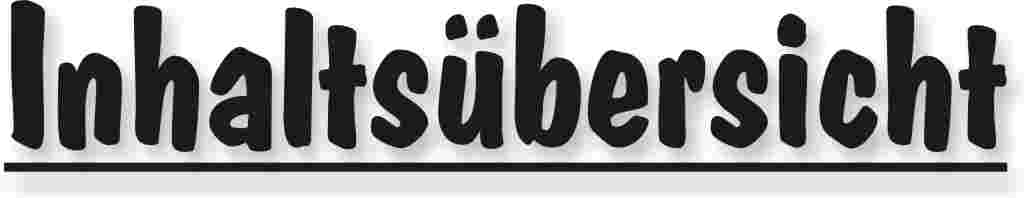 Halten Sie die Strg-Taste gedrückt und klicken in der Übersicht auf die gewünschte Seitenzahl, danach gelangen Sie direkt zur entsprechende Stelle im word-Dokument.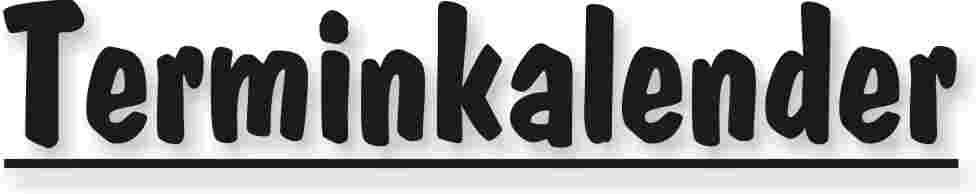 Der komplette Terminkalender kann auf der PfHV-Homepage eingesehen werden:http://www.pfhv.de/index.php/service/terminkalender 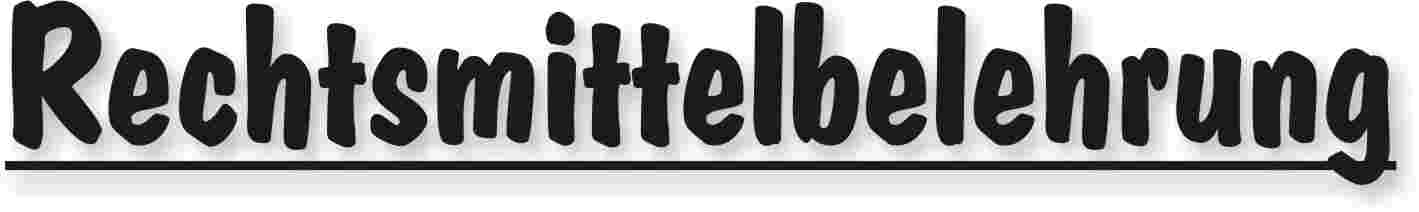 Gegen alle Sportinstanzenbescheide ist innerhalb von 14 Tagen nach Zustellung gebührenfreier doch kostenpflichtiger Einspruch zum Vorsitzenden des VSG möglich [maßgebend ist nach § 42 RO grundsätzlich das Datum des Poststempels. Der Zugang gilt am dritten Tag nach der Aufgabe als erfolgt: bei Veröffentlichung im MB gilt er mit dem dritten Tage nach der Veröffentlichung als bewirkt].Gegen Urteile des VSG ist innerhalb von 14 Tagen nach Zustellung [maßg. siehe 1.] Berufung zum VG-Vorsitzenden möglich.Gegen Urteile des Verbandsgerichtes ist innerhalb von 14 Tagen nach Zustellung [maßg.s.1.] Revision zum Vorsitzenden des DHB-Bundesgerichtes, Herrn Dr. Hans-Jörg Korte, Eickhorstweg 43, 32427 Minden möglich. Innerhalb dieser Frist sind darüber hinaus die Einzahlung der Revisionsgebühr in Höhe von EUR 500,00 und eines Auslagenvorschusses in Höhe von EUR 400,00 beim DHB nachzuweisen. Auf die weiteren Formvorschriften aus § 37 RO DHB wird ausdrücklich hingewiesen.Für alle Einsprüche, Berufungen und Revisionen gilt....Die entsprechenden Schriften sind von einem Vorstandsmitglied und dem Abteilungsleiter zu unterzeichnen. Name und Funktion des jeweiligen Unterzeichnenden müssen in Druckschrift vermerkt sein. Sie müssen einen Antrag enthalten, der eine durchführbare Entscheidung ermöglicht. Der Nachweis über die Einzahlung von Gebühr und Auslagenvorschuss ist beizufügen. Die §§ 37 ff. RO sind zu beachten.Einsprüche gegen Entscheidungen der Sportinstanzen  -  EUR 0,00 Rechtsbehelfe zum PfHV-VSG  -  EUR 30,00Berufung zum PfHV-VG  -  EUR 50,00Revision zum BG DHB:     EUR 500,00 und EUR 400,00 Auslagenvorschuss = EUR 900,00 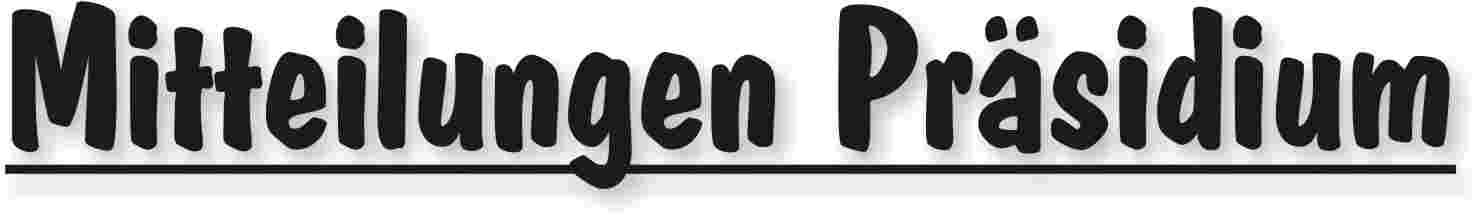 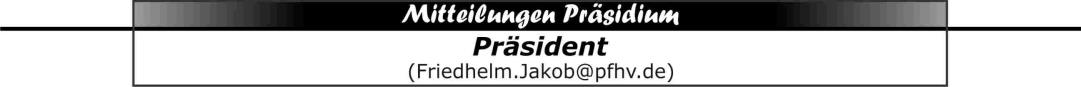 Länderspiel – dreimal in der PfalzMit dem amtierenden Handball-Europameister der weiblichen A-Jugend Deutschland und dem Nachwuchs des Weltmeisters im Frauenhandball aus Frankreich haben wir für eine Woche zwei internationale Topteams ihrer Altersklasse zu Gast beim Pfälzer Handball Verband. In drei Spielen präsentieren sich die Mädels in Pfälzer Hallen:Deutschland  -  FrankreichDienstag 19.März, 18.30 Uhr				Hans Appel Sporthalle GöllheimDonnerstag 21. März, 18.30 Uhr			TSG-Sporthalle HaßlochSamstag, 23. März, 15.00 Uhr			Sporthalle RodalbenDie gerade abgelaufene Weltmeisterschaft der Männer in Deutschland und Dänemark hat gezeigt, wie wertvoll völkerverbindend die Marke Handball ist. Es wurde hart gekämpft und doch stets friedlich miteinander umgegangen. Man gönnte auch dem Gegner die Freude über einen Sieg. Das macht eben Handball aus. Und deswegen freuen wir uns, dass ein Länderspiel in unserer Region zu sehen ist mit zwei sehr guten traditionell starken Mannschaften. Und zur deutschen Mannschaft gehört sogar ein Mädchen aus der Region.Für das Spiel in Haßloch gilt: Die Karte an der Abendkasse kostet 5.- €. Bei Abnahme von 10 Karten gibt es zwei Freikarten. Bestellung für das Spiel in Haßloch bitte an Geschäftsstelle Pfälzer Handballverband, Pfalzplatz 11, 67454 Haßloch  (06324/981068) Karten für Göllheim und Rodalben bitte über jeweilige Homepage der VereineMacht mit!  Seid dabei! Füllt die Hallen!Mit sportlichen Grüßen Euer Präsident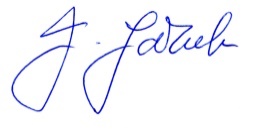 |Friedhelm Jakob|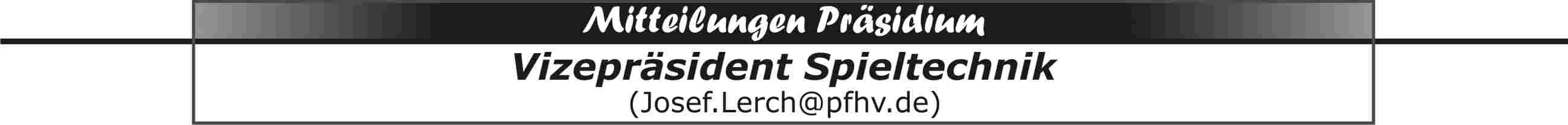 Meldetermine:28.2.2019: Qualifikation zur Jugendbundesliga, -oberliga, -pfalzliga, usw. an PfHV.  Der Meldebogen ist inzwischen auf der PfHV-Homepage unter Spielbetrieb/MeldungJugendQuali2019/2020 platziert. Bitte beachten: In der kommenden Qualifikationsrunde können SpielerInnen je Altersklasse nur in einer Mannschaft spielen. 31.3.2019: Verbindliche Meldung zur Jugendoberliga an OL/RPS-Geschäftsstelle.15.4.2019: Meldung zu den Aufstiegsspielen und zur Teilnahme an den Spielen der 3. Liga in der Saison 2019/20.30.4.2019: Voraussichtlicher Meldetermin zur PfHV-Saison 2019/20.2.5.2019: Meldung der Qualifikanten der OL/RPS für die Jugendbundesliga an HHV.Josef LerchVizepräsident Spieltechnik  |Josef Lerch|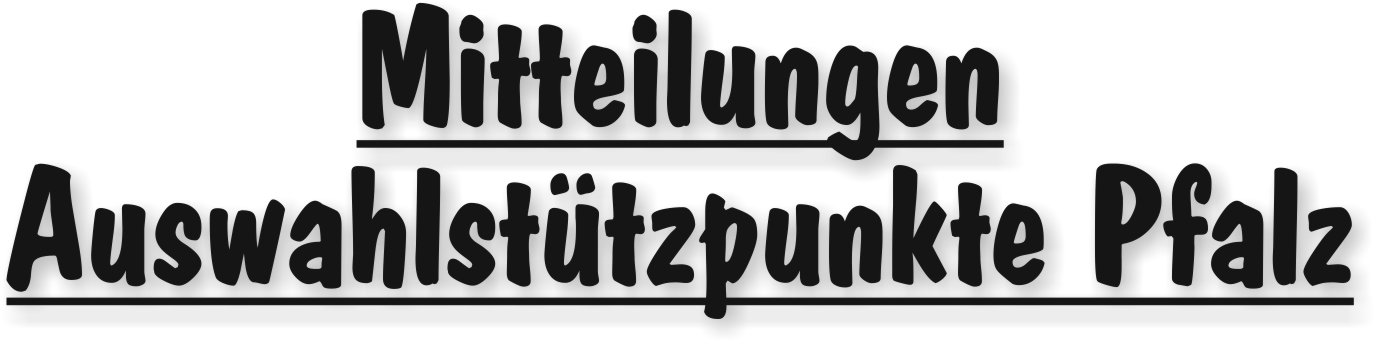 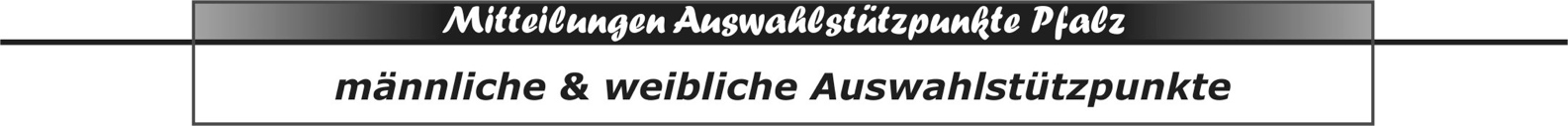 Übersicht der Termine bis zu den Sommerferien:Die Trainingszeiten für die entsprechenden Jahrgänge bleiben bis April unverändert. Kurzfristige Änderungen werden weiterhin im Mitteilungsblatt und auf der Homepage veröffentlicht. |Lea Gärtner|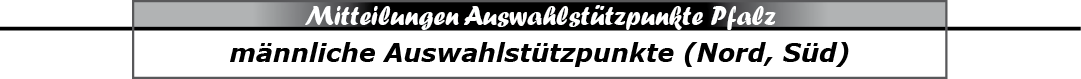 Liebe Vereine im PfHV!Es ist wieder so weit. Ihr seid gefragt!!!Für den männlichen Stützpunkt Nord sind wir auf geeignete Hallen und somit Eure Hilfe angewiesen.Falls Ihr an einem Termin eine Halle zur Verfügung stellen könnt, meldet Euch bitte bei mir (lea.gaertner@pfhv.de) und teilt mir Datum und Halle mit!Vielen Dank für Eure Mithilfe und Euer Engagement! Denkt immer dran, nur wer sich einbringt und uns unterstützt bringt unsere Talente weiter! |Lea Gärtner|+++ Letzter Aufruf +++Liebe Vereine und Trainer!Es ist wieder so weit. Ihr seid gefragt! Die Meldung Eurer männlichen Talente des Jahrgangs 2008 steht vor der Tür.Ihr habt Talente dieses Jahrgangs in Euren Reihen? Dann ist das Eure Chance, diese für die Talentförderung des PfHVs zu melden!Der männliche Stützpunkt sucht talentierte Spieler des Jahrgangs 2008. Aus diesem Grund finden drei Eingangssichtungstrainingseinheiten am 6.04.19, 4.05.19 und 18.05.19 statt.Diese Trainingseinheiten beginnen jeweils um 9:00 Uhr und enden um 11:00 Uhr.Die gemeldeten Spieler werden in den Stützpunkt Nord und Stützpunkt Süd entsprechend ihres Vereines aufgeteilt.Nach der dritten Trainingseinheit (am 18.05.19) wird von den Trainern bekannt gegeben, welche Spieler eingeladen sind weiterhin am Stützpunkttraining teilzunehmen. Falls Euch Spieler in eurem Verein einfallen, welche 2008 geboren sind und die Interesse haben, in die Talentförderung des PfHVs zu kommen, dann meldet diese ab sofort bei mir (lea.gaertner@pfhv.de) an. Bitte gebt in Eurer E-Mail (am besten als Excel-Datei im Anhang) Nachname, Vorname, Geburtsdatum, Verein und E-Mail Adresse, Position (falls möglich) plus Anmerkungen (Linkshänder o. ä.) an. Zusätzlich brauchen wir noch von jedem Spieler die T-Shirt Größe (ab XS).Die Talentförderung (sprich das Stützpunkttraining) findet in der Regel 14-tägig samstags für den jungen Jahrgang von 09.00 – 11.00 Uhr statt.Wir freuen uns auf Eure Talente!Nähere Informationen entnehmt ihr bitte (nach Meldeschluss, 28.02.19) dem Mitteilungsblatt und/oder der Homepage.|Lea Gärtner|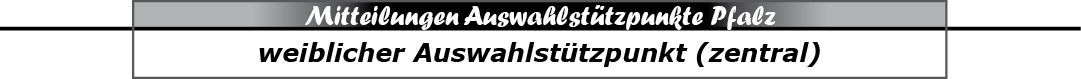 Liebe Vereine und Trainer!Ihr seid gefragt! Wir suchen immer noch weibliche Talente des Jahrgangs 2008.Ihr habt Talente dieses Jahrgangs in Euren Reihen? Dann ist das Eure Chance, diese für die Talentförderung des PfHVs zu melden!Der weibliche Stützpunkt sucht talentierte Spielerinnen des Jahrgangs 2008. Wir  trainieren aktuell schon seit einem halben Jahr mit Spielerinnen des Jahrgangs 2008 im 14-tägigen Stützpunkttraining. Aufgrund der niedrigen Anzahl an gemeldeten Talenten hoffen wir auf einige Nachmeldungen von Spielerinnen, die sich im letzten halben Jahr weiter entwickelt haben.Falls Euch Mädels in eurem Verein einfallen, welche 2008 geboren sind und die Interesse haben, in die Talentförderung des PfHVs zu kommen, dann meldet diese ab sofort bei mir (lea.gaertner@pfhv.de) an. Bitte gebt in Eurer E-Mail (am besten als Excel-Datei im Anhang) Nachname, Vorname, Geburtsdatum, Verein und E-Mail Adresse, Position (falls möglich) plus Anmerkungen (Linkshänder o. ä.) an. Die Talentförderung (sprich das Stützpunkttraining) findet in der Regel 14-tägig samstags für den jungen Jahrgang von 09.00 – 11.00 Uhr statt.Die nachgemeldeten Spielerinnen können bereits ab dem 26.01.19 in den Trainingsbetrieb einsteigen.Das Trainerteam freut sich auf neue Spielerinnen.Nähere Informationen entnehmt ihr bitte dem Mitteilungsblatt und/oder der Homepage.|Lea Gärtner|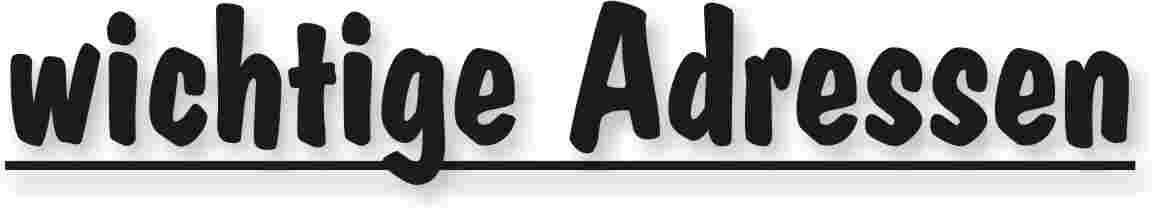 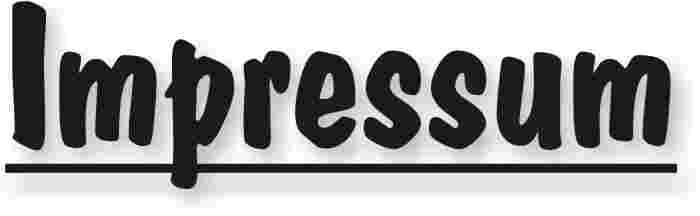 Veröffentlichung: Das Mitteilungsblatt (MB) des PfHV erscheint i.d.R. wöchentlich als online-Ausgabe. Die rechtsverbindliche Form ist das online-MB! Die gegen Aufpreis ggf. zusätzlich bestellten Print-MB sind ausschließlich ein Service. Folglich ist das Datum der online-Veröffentlichung (siehe Kopfzeile) ausschlaggebend. Das online-MB wird permanent als Download auf www.pfhv.de angeboten und satzungemäß zusätzlich versendet. Hierfür wird weiterhin der bekannte Newsletter verwendet. Achtung: Ob oder welche Adressen im Newslettersystem eingetragen werden, sprich wer das MB per Newsletter erhält, bestimmt eigenverantwortlich jeder Verein. Jeder Verein kann permanent beliebig viele E-Mail-Adressen eintragen und jederzeit wieder löschen. Den Newsletter finden Sie unter dem Direktlink: www.Newsletter.pfhv.de Verantwortung: Verantwortlich für die Zusammenstellung sind die Öffentlichkeitsbeauftragten des PfHV (Britta Scheydt  & Martin Thomas), für den Inhalt der jeweilige Unterzeichner / Autor. Kosten / Abonnement / Kündigung:Mitglieder sind (§ 6 Abs. 2 der Satzung) verpflichtet, das amtliche Mitteilungsblatt (MB) digital zu beziehen, also nicht mehr auf dem Postweg. Der Jahresbezugspreis für die online-Version beträgt pro Verein pauschal 50,00 € ohne MWSt.; es können beliebig viele Empfänger des digitalen MB ins Newslettersystem (www.Newsletter.pfhv.de) eingetragen werden. Die zusätzlich zum online-MB gegen Aufpreis bestellten Print-Exemplare können bis 15.05. zum 30.06. bzw. bis 15.11. zum 31.12. gekündigt werden. Redaktionsschluss / Meldestelle:Redaktionsschluss ist für E-Mails an die Öffentlichkeitsbeauftragten mittwochs um 17 Uhr, für Faxe/Anrufe/… an die Geschäftsstelle mittwochs um 9 Uhr. Die Öffentlichkeitsbeauftragten können nur Infos per E-Mail und in der Formatvorlage für das MB bearbeiten. Faxe/Anrufe/… bitte an die Geschäftsstelle. Bei Fragen: MBpfhv.de  oder  Geschaeftsstellepfhv.de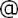 Haftungsausschluss:Bei Nichterscheinen infolge höherer Gewalt entfällt die Lieferpflicht und ein Anspruch auf Rückerstattung des Bezugspreises besteht nicht. 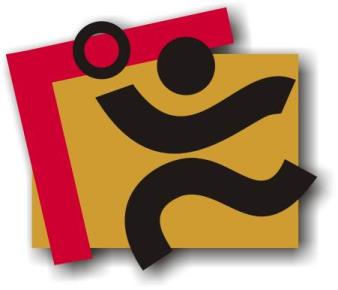 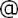 TerminkalenderSeite 3RechtsmittelbelehrungSeite 4Mitteilungen / Infos:Mitteilungen / Infos:Mitteilungen / Infos:Mitteilungen Präsidium Seite 5Mitteilungen Geschäftsstelle, Öffentlichkeitsbeauftragte–Mitteilungen Verwaltungssystem Phoenix II–Mitteilungen Passstelle–Mitteilungen allgemein –Mitteilungen Verbands- und Pfalzpokal –Mitteilungen Männer –Mitteilungen Frauen–Mitteilungen Pfalzgas-Cup–Mitteilungen männliche Jugend & Spielfeste–Mitteilungen weibliche Jugend–Mitteilungen Talentförderung Rheinland-Pfalz-Auswahl–Mitteilungen Talentförderung Pfalz-Auswahl–Mitteilungen Talentförderung Auswahlstützpunkte PfalzSeite 7Mitteilungen Jugendsprecher–Mitteilungen Schiedsrichter & Zeitnehmer/Sekretär–Mitteilungen Spieltechnik–Urteile:Urteile:Urteile:VG- & VSG-Urteile–Instanzenbescheide: fehlende Spielausweise–Instanzenbescheide: Männer –Instanzenbescheide: Frauen–Instanzenbescheide: männliche Jugend & Spielfeste–Instanzenbescheide: weibliche Jugend–Instanzenbescheide: Schiedsrichter–Spielverlegungen –Sonstiges–wichtige AdressenSeite 11ImpressumSeite 12TagDatumvonbisVeranstaltung (Pfälzer Handball-Verband)Fr01.03.1916:30Sitzung des Präsidiums (LLZ Haßloch)Mo04.03.1917:3020:30Auswahl (zentral): w2006 Training in Haßloch (LLZ Haßloch)Mi06.03.1917:3020:30Auswahl (zentral): m2005 Training in Haßloch (LLZ Haßloch)Do07.03.1918:0021:30PfHV-Ausbildung: Jugendtrainer-Ausbildung Fr08.03.1918:00Sitzung des Präsidiums (LLZ Haßloch)Fr08.03.1918:0021:30PfHV-Ausbildung: Jugendtrainer-Ausbildung Sa09.03.199:0018:00PfHV-Ausbildung: Jugendtrainer-Ausbildung Sa09.03.199:0013:00PfHV-Auswahlstützpunkte männlich und weiblich (div. Orte, siehe Homepage)So10.03.199:0018:00PfHV-Ausbildung: Jugendtrainer-Ausbildung Mo11.03.1917:3020:30Auswahl (zentral): w2005 Training in Haßloch (LLZ Haßloch)Mi13.03.1917:3020:30Auswahl (zentral): m2004 Training in Haßloch (LLZ Haßloch)Fr15.03.1917:3019:30RLP-Stützpunkt männlich 03 in Haßloch (LLZ Haßloch)Sa16.03.199:0018:00PfHV-Ausbildung: Jugendtrainer-Ausbildung Mo18.03.1917:3020:30Auswahl (zentral): w2006 Training in Haßloch (LLZ Haßloch)Mi20.03.1917:3020:30Auswahl (zentral): m2005 Training in Haßloch (LLZ Haßloch)Sa23.03.199:0013:00PfHV-Auswahlstützpunkte männlich und weiblich (div. Orte, siehe Homepage)Sa23.03.199:30Außerordentlicher Verbandsjugendtag Pfalzhalle HaßlochMo25.03.1917:3020:30Auswahl (zentral): w2005 Training in Haßloch (LLZ Haßloch)Mi27.03.1917:3020:30Auswahl (zentral): m2004 Training in Haßloch (LLZ Haßloch)Fr29.03.1917:3019:30RLP-Stützpunkt männlich 03 in Haßloch (LLZ Haßloch)Mo01.04.1917:3020:30Auswahl (zentral): w2006 Training in Haßloch (LLZ Haßloch)Fr05.04.1916:30Sitzung des Präsidiums (LLZ Haßloch)Sa06.04.199:0013:00PfHV-Auswahlstützpunkte männlich und weiblich (div. Orte, siehe Homepage)Mo08.04.1917:3020:30Auswahl (zentral): w2005 Training in Haßloch (LLZ Haßloch)Mi10.04.1918:0021:30PfHV-Ausbildung: Infoabend für C-Trainer 2019 + EhrenkodexMo15.04.1917:3020:30Auswahl (zentral): w2006 Training in Haßloch (LLZ Haßloch)Mo22.04.199:0018:00PfHV-Ausbildung: C-Trainer-Ausbildung 2019 (bis einschl. 27.04.19)Sa04.05.199:0013:00PfHV-Auswahlstützpunkte männlich und weiblich (div. Orte, siehe Homepage)Sa04.05.199:0018:00PfHV-Ausbildung: C-Trainer-Ausbildung 2019So05.05.199:0018:00PfHV-Ausbildung: C-Trainer-Ausbildung 2019Mo06.05.1917:3020:30Auswahl (zentral): w2005 Training in Haßloch (LLZ Haßloch)Mo13.05.1917:3020:30Auswahl (zentral): w2006 Training in Haßloch (LLZ Haßloch)Fr17.05.1918:00Sitzung des Präsidiums (LLZ Haßloch)Sa18.05.199:0013:00PfHV-Auswahlstützpunkte männlich und weiblich (div. Orte, siehe Homepage)So19.05.199:0018:00PfHV-Ausbildung: C-Trainer-Ausbildung 2019 mit SpielfestMo20.05.1917:3020:30Auswahl (zentral): w2005 Training in Haßloch (LLZ Haßloch)Sa25.05.199:30Außerordentlicher Verbandtag Pfalzhalle HaßlochGeldstrafen, Gebühren, Unkosten aus diesem MBGeldstrafen, Gebühren und Unkosten aus Bescheiden/Urteilen aus diesem MB werden im Nachhinein vierteljährlich mit Rechnung angefordert. Aufgrund dieser MB-Veröffentlichung bitte -KEINE- Zahlung leisten!TerminSTP männlich NordSTP männlich SüdSTP weiblich zentral09.03.19Kaiserslautern SchillerschuleSporthalleOffenbachSchulzentrum Mundenheim23.03.19Babarossa Halle KaiserslauternReblandhalleKirrweilerSporthalle Bornheim06.04.19Schulzentrum MundenheimReblandhalleKirrweilerPfalzhalleHaßloch04.05.19Sportzentrum HochdorfBienwaldhalleWörthSchulzentrum Mundenheim18.05.19Sporthalle DansenbergBienwaldhalleWörthPfalzhalleHaßloch01.06.19Sportzentrum HochdorfSporthalleOffenbachPfalzhalleHaßloch15.06.19BienwaldhalleWörthSporthalle KirrweilerTerminSTP männlich Nord09.02.19Kaiserslautern Schillerschule09.03.19Kaiserslautern Schillerschule23.03.19Babarossa Halle Kaiserslautern06.04.19Schulzentrum Mundenheim04.05.19Sportzentrum Hochdorf18.05.19Sporthalle Dansenberg01.06.19Sportzentrum Hochdorf15.06.19TerminSTP männlich NordSTP männlich Süd06.04.19Schulzentrum MundenheimReblandhalleKirrweiler04.05.19Sportzentrum HochdorfBienwaldhalleWörth18.05.19Sporthalle DansenbergBienwaldhalleWörthTerminSTP weiblich zentral9.03.19Schulzentrum Mundenheim23.03.19Sporthalle Bornheim6.04.19Pfalzhalle Haßloch4.05.19 Schulzentrum Mundenheim18.05.19Pfalzhalle HaßlochFriedhelm Jakob(Präsident)Adolf Eiswirth(stellv. Präsident + Vizepräsident Finanzen)Siegmundweg 5, 67069 LudwigshafenE-Mail: Friedhelm.Jakobpfhv.deTel.: 0621 - 68585354Mobil: 0173 - 6075029Fax: 0621 - 68554107Schraudolphstr. 13, 67354 Römerberg E-Mail: Adolf.Eiswirthpfhv.deTel.:  06232 - 84945Fax:  06232 - 7359808Josef Lerch(Vizepräsident Spieltechnik)Manfred Köllermeyer(Vizepräsident Recht)Theodor-Heuss-Str. 17,  76877 Offenbach E-Mail: Josef.Lerchpfhv.deTel.:  06348 - 7100Mobil: 0170 - 7526586Fax:  06348 - 7846Mozartstr. 15, 66976 RodalbenE-Mail: Manfred.Koellermeyer@pfhv.deTel.: 06331-10286Mobil: 0176-55044051Fax: 06331-75544Christl Laubersheimer(Vizepräsidentin Jugend)N.N.(Vizepräsident Organisation)Im Kirchfeld 11, 67435 NeustadtE-Mail: Christl.Laubersheimerpfhv.deTel:  06327 - 9769877Fax: 06327 - 9769878Ulf Meyhöfer(Vizepräsident Lehrwesen)Marcus Altmann(Schiedsrichterwart)St. Remig Platz 4, 76889 KapsweyerE-Mail: Ulf.Meyhoeferpfhv.deMobil: 0173 - 2372414Carl-Bosch-Str. 98,  67063 Ludwigshafen E-Mail: Marcus.Altmannpfhv.deMobil: 0173 - 2735857Norbert Diemer(Männerwart)Manfred Nöther(Frauenwart)Hinterstr. 92, 67245 LambsheimE-Mail: Norbert.Diemerpfhv.deTel:  06233 - 53131 Mobil: 0177 - 2360619Fax: 06233- 3534183 Im Vogelsang 75, 76829 LandauE-Mail: Manfred.Noetherpfhv.deTel.:  06341 - 83690Rolf Starker(Verbandsjugendwart männlich)Martina Benz(Verbandsjugendwartin weiblich)Kettelerstr. 7, 67165 WaldseeE-Mail: Rolf.Starkerpfhv.deTel:  06236 - 415318Mobil: 01525-3807070Birnbaumweg 1, 76756 BellheimE-Mail: Martina.Benzpfhv.deMobil: 0177-3312712Sandra Hagedorn(Geschäftsstelle)Ewald Brenner(Passstelle)Pfälzer Handball-VerbandAm Pfalzplatz 11, 67454 HaßlochE-Mail: Geschaeftsstellepfhv.deTel.: 06324 - 981068Fax: 06324 - 82291Weinbietstr. 9, 67259 HeuchelheimE-Mail: Ewald.Brennerpfhv.deTel.: 06238 - 929219Mobil: 0171 - 4753334Fax: 06238 - 4529